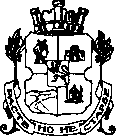 Приложение 1СТОЛИЧНА ПРОГРАМА “КУЛТУРА”МЕЖДИНЕН СЪДЪРЖАТЕЛЕН ОТЧЕТ(*моля планирайте текста си така, че той да не надвишава 3 страници)Приложение 2СТОЛИЧНА ПРОГРАМА “КУЛТУРА”ФИНАНСОВ ОТЧЕТ ЗА ИЗРАЗХОДВАНИТЕ СРЕДСТВАПриложение 3СТОЛИЧНА ПРОГРАМА “КУЛТУРА”ОПИС НА РАЗХОДНИТЕ ДОКУМЕНТИВАЖНО:Всички разходооправдателни документи следва да бъдат попълнени съгласно изискванията на Закона за счетоводството и да отговарят на Правилата за отчитане и верификация на разходите на одобрени за финансиране проекти по Столична програма „Култура” - 2024 г.Всички представени разходооправдателни документи следва да бъдат с дати в рамките на периода на договора, за който се признават разходите.Разходооправдателните документи (фактури, касови фискални бонове, билети и др.) трябва да бъдат номерирани и подредени, като подредбата да отговаря на номерацията в таблицата на финансовия отчет.За всички разходи трябва да бъдат приложени копия от отчетни документи (фактури, касови бележки, платежни нареждания, сметки за изплатени суми, договори, билети, бордови карти, застраховки), които следва да носят надпис “Вярно с оригинала”, удостоверен с подпис и печат на организацията.Не се признават за разход представен финансов бон без фактура и представена фактура без финансов бон, когато се изисква съгласно закона.Приложение 4СТОЛИЧНА ПРОГРАМА “КУЛТУРА”София 1000, пл. "Славейков" №4, ет.4, тел: 02/988 20 08, факс: 02/986 20 99, www.sofiaculture.bgФИНАЛЕН СЪДЪРЖАТЕЛЕН ОТЧЕТИме на организацията изпълнител:Име на проекта:Номер от регистъра:Програма:Продължителност на проект:Дата за финален отчет:Стойност на проекта:Моля отговорете на следните въпроси:*Размерът на полетата може да бъде променян при необходимостМоля отговорете на следните въпроси:*Размерът на полетата може да бъде променян при необходимост1.Опишете накратко целите  и дейностите на проекта?1.Опишете накратко целите  и дейностите на проекта?2. Какво се е случило по проекта до момента? В допълнение към дейностите, които сте извършили, моля отбележете и какви продукти сте изработили до момента (брошури, видео или аудио материали и др.) и ги приложете към отчета, заедно с наличен снимков материал и копия от медийните изяви по проекта до момента.2. Какво се е случило по проекта до момента? В допълнение към дейностите, които сте извършили, моля отбележете и какви продукти сте изработили до момента (брошури, видео или аудио материали и др.) и ги приложете към отчета, заедно с наличен снимков материал и копия от медийните изяви по проекта до момента.3. По одобрения в проекта план (съдържателно и времево) ли се движи изпълнението на проекта до момента? Ако не, то моля посочете причините. Какви непредвидени събития (положителни или отрицателни) се случват? 3. По одобрения в проекта план (съдържателно и времево) ли се движи изпълнението на проекта до момента? Ако не, то моля посочете причините. Какви непредвидени събития (положителни или отрицателни) се случват? 4. Кои са основните постижения по проекта до момента? 4. Кои са основните постижения по проекта до момента? 5. Има ли нещо в подхода ви, което искате да промените, за да постигнете по-добри крайни резултати в този проект? 5. Има ли нещо в подхода ви, което искате да промените, за да постигнете по-добри крайни резултати в този проект? 6. Има ли някакви допълнителни фактори които трябва да бъдат споменати? 6. Има ли някакви допълнителни фактори които трябва да бъдат споменати? Име и подпис на лицето, отговорно за проекта от страна на организацията изпълнител: Име на организацията изпълнител:Име и номер на проект:Стойност на проекта:ПероВидКоличествоЕд.ценаПланиран бюджетПланиран бюджетПланиран бюджетМеждинен отчетМеждинен отчетМеждинен отчетФинален отчетФинален отчетФинален отчетПероВидКоличествоЕд.ценаОбщоСобствениСПКОбщоСобствениСПКОбщоСобствениСПКI.Административни разходи1.2.3.II. Програмни разходи1.2.3.I. ОбщоИме, подпис и печат на финансово отговорното лице от страна на организацията изпълнител:Име и подпис на лицето, отговорно за проекта от страна на  организацията изпълнител: Име на организацията изпълнител:Име на проект:Стойност на проект:Дата на приемане на отчета:Финансиране от Столична община:Финансиране от Столична община:Финансиране от Столична община:Финансиране от Столична община:Финансиране от Столична община:НомерДатаФактура #ОписаниеСума	Общо финансиране от Столична община:	Общо финансиране от Столична община:	Общо финансиране от Столична община:	Общо финансиране от Столична община:Собствен принос:Собствен принос:Собствен принос:Собствен принос:Собствен принос:НомерДатаФактура #ОписаниеСумаОбщо собствен принос:Общо собствен принос:Общо собствен принос:Общо собствен принос:Обща сума на описаните разходи.Обща сума на описаните разходи.Обща сума на описаните разходи.Обща сума на описаните разходи.Име, подпис и печат на финансово отговорното лице от страна на организацията изпълнител:Име и подпис на лицето, отговорно за проекта от страна на  организацията изпълнител: Име на организацията изпълнител:Име на проект:Номер на проект:Програма:Продължителност на проекта:Стойност на проекта:Моля отговорете на следните въпроси:*Размерът на полетата може да бъде променян при необходимостМоля отговорете на следните въпроси:*Размерът на полетата може да бъде променян при необходимост1. Опишете първоначалните си цели и дейности и опишете какво се случи по време на проекта. В допълнение към дейностите, моля приложете към отчета всички продукти произведени в рамките на проекта, както и снимков материал и копия от медийните изяви на организацията във връзка с този проект. 1. Опишете първоначалните си цели и дейности и опишете какво се случи по време на проекта. В допълнение към дейностите, моля приложете към отчета всички продукти произведени в рамките на проекта, както и снимков материал и копия от медийните изяви на организацията във връзка с този проект. 2. Беше ли проектът изпълнен по одобрения предварително план? Ако не, защо? Какви предизвикателства срещнахте? По ваша преценка, бяха ли целите и дейностите по проекта адекватни на идентифицирания проблем? От гледна точка на опита, които имате в момента бихте ли ги формулирали по друг начин?  2. Беше ли проектът изпълнен по одобрения предварително план? Ако не, защо? Какви предизвикателства срещнахте? По ваша преценка, бяха ли целите и дейностите по проекта адекватни на идентифицирания проблем? От гледна точка на опита, които имате в момента бихте ли ги формулирали по друг начин?  3. Какви са най-големите постижения на този проект в краткосрочен и дългосрочен план? Каква промяна настъпи в следствие на проекта?3. Какви са най-големите постижения на този проект в краткосрочен и дългосрочен план? Каква промяна настъпи в следствие на проекта?4. Като се върнете към първоначално поставените си индикатори за успех, как измервате успеха на проекта? Моля, дайте повече информация за това.4. Като се върнете към първоначално поставените си индикатори за успех, как измервате успеха на проекта? Моля, дайте повече информация за това.5. Направете кратка оценка на потребностите и публиките адресирани, чрез този проект. 5. Направете кратка оценка на потребностите и публиките адресирани, чрез този проект. 6. До каква публика достигна проекта? Колко хора взеха пряко участие в изпълнението му и колко хора имаха второстепенно участие? Имате ли обратна връзка от публиката си? Какво показва анализът й? Моля приложете някаква част от нея, по ваше усмотрение към този отчет.6. До каква публика достигна проекта? Колко хора взеха пряко участие в изпълнението му и колко хора имаха второстепенно участие? Имате ли обратна връзка от публиката си? Какво показва анализът й? Моля приложете някаква част от нея, по ваше усмотрение към този отчет.7. Имахте ли партньори при изпълнението на проекта? Кои бяха те и каква бе ролята им в проекта? 7. Имахте ли партньори при изпълнението на проекта? Кои бяха те и каква бе ролята им в проекта? 8. Възнамерявате ли да работите по същата тема в бъдеще? Ако да, то бихте ли описали как и с какви ресурси? Ако не, то бихте ли обяснили защо? 8. Възнамерявате ли да работите по същата тема в бъдеще? Ако да, то бихте ли описали как и с какви ресурси? Ако не, то бихте ли обяснили защо? 9.  Има ли нещо друго, което бихте искали да споделите? 9.  Има ли нещо друго, което бихте искали да споделите? Име, подпис и печат на финансово отговорното лице от страна на организацията изпълнител:Име и подпис на лицето, отговорно за проекта от страна на  организацията изпълнител: 